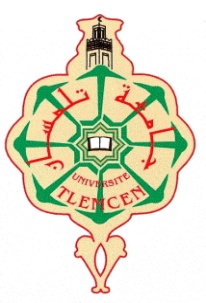 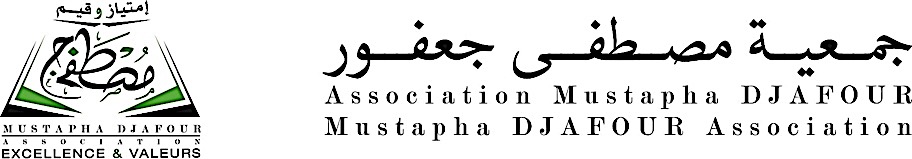 الجـمهوريـة الجـزائـريـة الديمقـراطية الشعبيـةPEOPLE'S DEMOCRATIC REPUBLIC OF ALGERIADoctoral daysUniversity of Tlemcen February, 1st and 2nd 2020Place :  - Faculty of Medecine (Plenary conferences)- Auditorium of the University of Tlemcen (Workshops and Round Tables)ProgramMorning Session Chair : Pr. A. MegnounifAftrenoon SessionMorning Session Chair : Pr. R. BachirAftrenoon SessionDay 1  ---Saturday February, 1st 2020Day 1  ---Saturday February, 1st 2020Day 1  ---Saturday February, 1st 2020Day 1  ---Saturday February, 1st 2020Day 1  ---Saturday February, 1st 2020Day 1  ---Saturday February, 1st 2020Day 1  ---Saturday February, 1st 2020Session 1Session 1Session 1Session 1Session 1Session 1Session 1ScheduleNature of ActivityThemecourseSpeakerAffiliationAudience9:00--9 :30Plenary sessionOpening addressesPr.  K. Boucherit ; Rector of Tlemcen UniversityPr. N. Ghouali ; President of the M. Djafour associationAll PhD Students and  scientists9 :30--10 :10Plenary sessionScientometric indicatorsWeb of ScienseScopus and OthersMr. HarikDGRSDTAll PhD Students and  scientists10:10—10 :30Plenary sessionDebateDebateAll PhD Students and  scientistsCoffee Break  30mnCoffee Break  30mnCoffee Break  30mnCoffee Break  30mnCoffee Break  30mnCoffee Break  30mnCoffee Break  30mnSession 2Session 2Session 2Session 2Session 2Session 2Session 211 :00—11 :40Plenary sessionAlgerian scientific productionPr.  H. BelbachirDirector of CERISTAll PhD Students and  scientists11 :40—12 :00Plenary sessionDebateDebateAll PhD Students and  scientistsDay 1  ---Saturday February, 1st 2020Day 1  ---Saturday February, 1st 2020Day 1  ---Saturday February, 1st 2020Day 1  ---Saturday February, 1st 2020Day 1  ---Saturday February, 1st 2020Day 1  ---Saturday February, 1st 2020Day 1  ---Saturday February, 1st 2020Workshop Session 1 : Science and Technology – President of the Workshop 1:  Pr.B. CherkiWorkshop Session 1 : Science and Technology – President of the Workshop 1:  Pr.B. CherkiWorkshop Session 1 : Science and Technology – President of the Workshop 1:  Pr.B. CherkiWorkshop Session 1 : Science and Technology – President of the Workshop 1:  Pr.B. CherkiWorkshop Session 1 : Science and Technology – President of the Workshop 1:  Pr.B. CherkiWorkshop Session 1 : Science and Technology – President of the Workshop 1:  Pr.B. CherkiWorkshop Session 1 : Science and Technology – President of the Workshop 1:  Pr.B. CherkiScheduleNature of ActivityThemeCourseSpeakerAffiliationAudience14 :00--14 :30WorkshopArtificial intelligencePr. S.  BerraniENPPhD Students & Research Scientists14 :30--15 :00WorkshopDebateDebatePhD Students & Research Scientists15 :00--15 :30WorkshopScientific WrittenPr. A. BelouchraniAcademy of SciencesPhD Students & Research Scientists15:30-- 16:00WorkshopDebateDebatePhD Students & Research Scientists16:00--17:00	                                                                Round table led by  Pr.F. GHOMARI	16:00--17:00	                                                                Round table led by  Pr.F. GHOMARI	16:00--17:00	                                                                Round table led by  Pr.F. GHOMARI	16:00--17:00	                                                                Round table led by  Pr.F. GHOMARI	16:00--17:00	                                                                Round table led by  Pr.F. GHOMARI	16:00--17:00	                                                                Round table led by  Pr.F. GHOMARI	16:00--17:00	                                                                Round table led by  Pr.F. GHOMARI	Workshop Session 2 : Human and Social Sciences – Law and Economic Sciences, President of the Workshop 2:  Pr.M. SAIDIWorkshop Session 2 : Human and Social Sciences – Law and Economic Sciences, President of the Workshop 2:  Pr.M. SAIDIWorkshop Session 2 : Human and Social Sciences – Law and Economic Sciences, President of the Workshop 2:  Pr.M. SAIDIWorkshop Session 2 : Human and Social Sciences – Law and Economic Sciences, President of the Workshop 2:  Pr.M. SAIDIWorkshop Session 2 : Human and Social Sciences – Law and Economic Sciences, President of the Workshop 2:  Pr.M. SAIDIWorkshop Session 2 : Human and Social Sciences – Law and Economic Sciences, President of the Workshop 2:  Pr.M. SAIDIWorkshop Session 2 : Human and Social Sciences – Law and Economic Sciences, President of the Workshop 2:  Pr.M. SAIDIWorkshop Session 2 : Human and Social Sciences – Law and Economic Sciences, President of the Workshop 2:  Pr.M. SAIDIScheduleNature of ActivityNature of ActivityThemeCourseSpeakerAffiliationAudience14 :00--14 :30WorkshopSome databases in SHSSome databases in SHSPr. Y.  BelarbiDirector of CREADPhD Students of SHS14 :30--15 :00WorkshopSome databases in SHSSome databases in SHSDebatePhD Students of SHS15 :00--15 :30WorkshopHow to write an SHS articleHow to write an SHS articlePr. Y. AibecheUniversity of Sétif2PhD Students of SHS15:30-- 16:00WorkshopDebateDebateDebatePhD Students of SHS16:00--17:00	                                                                Round table led by  Pr. A. Boudjella	16:00--17:00	                                                                Round table led by  Pr. A. Boudjella	16:00--17:00	                                                                Round table led by  Pr. A. Boudjella	16:00--17:00	                                                                Round table led by  Pr. A. Boudjella	16:00--17:00	                                                                Round table led by  Pr. A. Boudjella	16:00--17:00	                                                                Round table led by  Pr. A. Boudjella	16:00--17:00	                                                                Round table led by  Pr. A. Boudjella	16:00--17:00	                                                                Round table led by  Pr. A. Boudjella	Workshop Session 3 : Biology and Medical Sciences  - President of the Workshop 3 Pr. H. MerzoukWorkshop Session 3 : Biology and Medical Sciences  - President of the Workshop 3 Pr. H. MerzoukWorkshop Session 3 : Biology and Medical Sciences  - President of the Workshop 3 Pr. H. MerzoukWorkshop Session 3 : Biology and Medical Sciences  - President of the Workshop 3 Pr. H. MerzoukWorkshop Session 3 : Biology and Medical Sciences  - President of the Workshop 3 Pr. H. MerzoukWorkshop Session 3 : Biology and Medical Sciences  - President of the Workshop 3 Pr. H. MerzoukWorkshop Session 3 : Biology and Medical Sciences  - President of the Workshop 3 Pr. H. MerzoukWorkshop Session 3 : Biology and Medical Sciences  - President of the Workshop 3 Pr. H. MerzoukScheduleNature of ActivityNature of ActivityThemecourseSpeakerAffiliationAudience14 :00--14 :30WorkshopWorkshopOn neurosciencePr. C  DélibaAcadémie des sciencesPhD Students SNV and medecine14 :30--15 :00WorkshopWorkshopDebateDebatePhD Students SNV and medecine15:00--15:30WorkshopWorkshopCritical reading of articlesPr. K. MeguenniUniversity of TlemcenPhD Students SNV and medecine15:30--16:00WorkshopWorkshopDebateDebate16:00--17:00	                                                                Round table led by  Pr.  A. Taleb	16:00--17:00	                                                                Round table led by  Pr.  A. Taleb	16:00--17:00	                                                                Round table led by  Pr.  A. Taleb	16:00--17:00	                                                                Round table led by  Pr.  A. Taleb	16:00--17:00	                                                                Round table led by  Pr.  A. Taleb	16:00--17:00	                                                                Round table led by  Pr.  A. Taleb	16:00--17:00	                                                                Round table led by  Pr.  A. Taleb	16:00--17:00	                                                                Round table led by  Pr.  A. Taleb	Day 2  ---Sunday February, 2nd 2020Day 2  ---Sunday February, 2nd 2020Day 2  ---Sunday February, 2nd 2020Day 2  ---Sunday February, 2nd 2020Day 2  ---Sunday February, 2nd 2020Day 2  ---Sunday February, 2nd 2020Day 2  ---Sunday February, 2nd 2020Plenary conference sessionPlenary conference sessionPlenary conference sessionPlenary conference sessionPlenary conference sessionPlenary conference sessionPlenary conference sessionScheduleNature of ActivityThemeCourseSpeakerAffiliationAudience9:00--9 :40Plenary conferenceScientific writingPr.N. IlesUniversity of  Oran 1All PhD Students and Scientists9 :45--10 :05Debate10 :05--10 :45Plenary conferenceEnglish for PhD studentsPr. S. MzadENS of constantineAll PhD Students and Scientists10:45--11 :05DebatePause 20 MinPause 20 MinPause 20 MinPause 20 MinPause 20 MinPause 20 MinPause 20 Min11:25--12:05Plenary conferenceBeyond the thesisS. TagzoutDirector Right innov12:05--12:25DebateDay 2  ---Sunday February, 2nd 2020Day 2  ---Sunday February, 2nd 2020Day 2  ---Sunday February, 2nd 2020Day 2  ---Sunday February, 2nd 2020Day 2  ---Sunday February, 2nd 2020Day 2  ---Sunday February, 2nd 2020Day 2  ---Sunday February, 2nd 2020General Debate Session led by the Rector and the President of the AssociationGeneral Debate Session led by the Rector and the President of the AssociationGeneral Debate Session led by the Rector and the President of the AssociationGeneral Debate Session led by the Rector and the President of the AssociationGeneral Debate Session led by the Rector and the President of the AssociationGeneral Debate Session led by the Rector and the President of the AssociationGeneral Debate Session led by the Rector and the President of the AssociationScheduleNature of ActivityThemecourseSpeakerAffiliationAudience14:00--16:00Summary of round tables, debate and recommendationsAll PhD Students and Scientists16:00 Closure16:00 Closure16:00 Closure16:00 Closure16:00 Closure16:00 Closure16:00 Closure